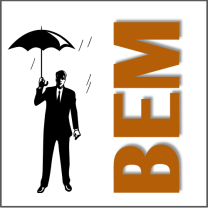 BEHIND ENEMY MINDS: EVALUATIONEvaluation 'Behind Enemy Minds' (5-6-7 June 2019)We had three days of intensive training together in Ghent. We tried to put together an interactive course in which our tools and user opportunities were explained and translated into practical exercises and observation moments.Please help us with your evaluation, so that we can learn and adjust the training if and where necessary. We can learn a lot from your responses, so we hope for your honest opinion!To make things as easy as possible, feel free to answer in your native tongue. We read Dutch, French, German, and English. Please feel free to add extra room in this document to accommodate your answers.Would you recommend this training to colleagues?YesNoI don’t knowWhy (not)?…………………………………………………………………………………………………………………………………………………………………………………………………………………………………………………………………………Which situations or areas would you like to further explore?……………………………………………………………………………………………………………………………..………………………………………………………………………………………………………………………………………………………………………………………………………………………………………………………………………………Which part of the training was most relevant to you or your specific domain?………………………………………………………………………………………………………………………………………………………………………………………………………………………………………………………………………………………………………………………………………………………………………………………………………………Have you discovered anything new about yourself or about the way you work?………………………………………………………………………………………………………………………………………………………………………………………………………………………………………………………………………………………………………………………………………………………………………………………………………………What did you find the most confronting part of this course?………………………………………………………………………………………………………………………………………………………………………………………………………………………………………………………………………………………………………………………………………………………………………………………………………………What advice can you give us about our approach?………………………………………………………………………………………………………………………………………………………………………………………………………………………………………………………………………………………………………………………………………………………………………………………………………………………………………………………………………………………………………………………………………………………………………………………………………………………………………………………………………………………………………………………………………………………………………………………………………………………………What would you add or leave out when teaching this subject?………………………………………………………………………………………………………………………………………………………………………………………………………………………………………………………………………………………………………………………………………………………………………………………………………………………………………………………………………………………………………………………………………………………………………………………………………………………………………………………………………………………………………………………………………………………………………………………………………………………………What score do you give this training from 1 (lowest) to 5 (highest)?……………………………………………………………………………………………………………………………………Thank you for your reactions!Fré and Kim